УКРАЇНАПАВЛОГРАДСЬКА  МІСЬКА  РАДАДНІПРОПЕТРОВСЬКОЇ  ОБЛАСТІ(50 сесія VІІ скликання)РІШЕННЯвід «____»______________ 2019 р.					№ __________Про  реорганізацію Павлоградської загальноосвітньої школи І-ІІІ ступенів №  18 з інтернатним відділенням Павлоградської міської ради  Дніпропетровської області                                                                                                у комунальний заклад «Гімназія І-ІІ ступенів №  18 з інтернатним відділенням Павлоградської  міської ради  Дніпропетровської області»	Згідно з п.30 ч.1 ст.26 Закону України «Про місцеве самоврядування в Україні», ст.9 Закону України «Про освіту», ст.11 Закону України «Про загальну середню освіту», відповідно до ч. 1 ст.56 Господарського кодексу України від 16.01.2003 № 436-ІV, п.8 Положення про порядок створення, реорганізації і ліквідації навчально-виховних закладів, затверджених Постановою КМУ від 05.04.1994 р. № 228, з метою  оптимізації мережі закладів освіти, міська рада  В И Р І Ш И Л А:Реорганізувати Павлоградську загальноосвітню школу  І-ІІІ ступенів № 18 з інтернатним відділенням Павлоградської міської ради    Дніпропетровської   області  у комунальний заклад «Гімназія І-ІІ ступенів             № 18 з інтернатним відділенням  Павлоградської міської ради  Дніпропетровської області».Затвердити статут комунального закладу «Гімназія І-ІІ ступенів             № 18 з інтернатним відділенням  Павлоградської міської ради  Дніпропетровської області» (додається).Організаційне забезпечення та відповідальність по виконанню цього рішення покласти на начальника відділу освіти міської ради Дем'яненко І.В.Уповноважити секретаря міської ради Аматова Є.В. підписати статут комунального закладу «Гімназія І-ІІ ступенів № 18 з інтернатним відділенням  Павлоградської міської ради  Дніпропетровської області».Загальне керівництво за виконання даного рішення покласти на заступника міського голови з питань діяльності виконавчих органів ради Шуліку О.О.Контроль за виконанням даного рішення покласти на постійну комісію з питань освіти, культури, сім’ї, соціального захисту, охорони здоров’я, материнства та дитинства (голова Лаппо Н.І.) та комісію з питань планування, бюджету, фінансів, економічних реформ, інвестицій та міжнародного співробітництва (голова Чернецький А.В.).Міський голова                                                        	          	А.О. ВершинаПитання на розгляд ради винесено згідно з розпорядженням міського голови від _______________ №_______Рішення підготував:Начальник відділу освітиПавлоградської міської ради				         		І.В. Дем’яненко Секретар міської ради 							Є.В. Аматов Голова постійної депутатської комісіїз питань планування, бюджету, фінансів,економічних реформ, інвестицій та міжнародного співробітництва					А.В. ЧернецькийЗаступник голови постійної депутатської комісії з питань освіти, культури, сім’ї, соціального захисту, охорони здоров’я, материнства та дитинства						Л.О. КравченкоЗаступник міського голови з питань діяльності ради 						О.О. Шуліка	Начальник юридичного відділу					О.І. Ялинний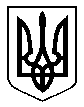 